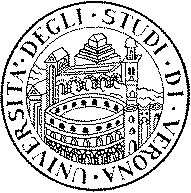 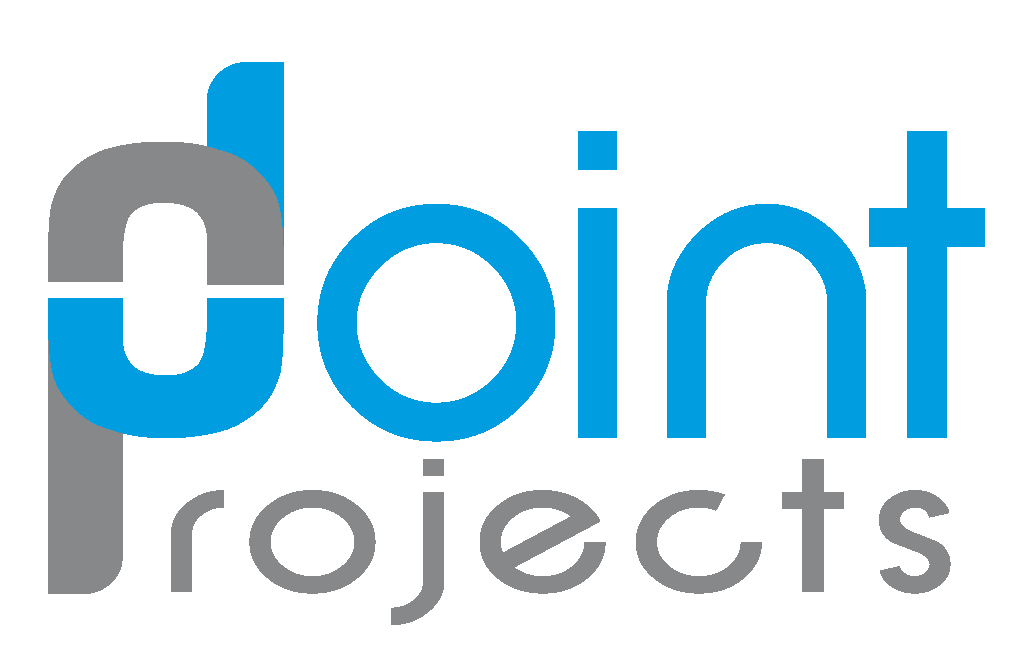 UniversitàdegliStudidiVeronaJointProjects2014Scheda di presentazione delle proposte di progettoIlbandoeleinformazionirelativesonodisponibilialla pagina:http://www.univr.it/main?ent=catdoc&id=607&uo=67#4711.Breve descrizione in italiano(al massimo 3.000 caratteri)Il progetto si colloca nel solco dei processi d’innovazione dei sistemi di welfare nelle società industrializzate complesse. Stimolati anche dall’attuale situazione di crisi economica, i paesi dell’Unione Europea sono alla ricerca di nuovi modelli organizzativi e operativi per rendere più efficace ed efficiente l’azione di protezione e promozione del benessere. In sostanza si tratta di realizzare modelli organizzativi innovativi che accanto alle risorse economiche tradizionali siano in grado di mobilitare risorse sociali ovvero «capitale sociale».Il progetto di ricerca si propone nello specifico di avviare, attraverso la costituzione di una partnership tra enti pubblici (Università di Verona, Comune di Mantova) e imprese nonprofit (cooperativa sociale Il Giardino dei Bimbi, Consorzio Sol.co Mantova), un processo di riflessività sociale intorno ai servizi educativi per l’infanzia che produca forme innovative di gestione ed erogazione dei servizi, individuando, attraverso specifiche indagini empiriche, i bisogni e le risorse del territorio per realizzare esperienze di co-progettazione, co-gestione e co-produzione dei servizi ai minori. Di conseguenza il progetto si configura come una ricerca intervento. In quanto tale, la ricerca sarà suddivisa in due fasi. 1.	La fase della rilevazione, che ha obiettivi strettamente conoscitivi e intende individuare i bisogni emergenti delle famiglie con figli tra 0 e 6 anni e il supporto offerto dai reticoli sociali nelle cerchie della parentela, dell’amicizia e delle relaizoni tra genitori della scuola (cfr. paragrafo 2);2.	La fase dell’intervento, che intende realizzare una co-progettazione e co-produzione di servizi per le famiglie con minori in grado di rispondere alle mutate esigenze delle famiglie stesse, sperimentando connessioni tra attori istituzionali pubblici e privati (profit e nonprofit) e tra servizi e famiglie (cfr. Paragrafo 3).In sostanza il progetto intende innescare un processo di social innovation nel settore dei servizi socio-educativi, attraverso: •	innovazioni di processo: nuove modalità di erogazione e di partecipazione ai servizi del territorio, e •	innovazioni di prodotto: nuovi servizi per la famiglia e l’infanzia.Project description(almassimo 3.000 caratteri)This project belongs to the processes of innovating welfare systems within complex industrialized societies. European Union countries are seeking new organizational and operating models in order to make the preservation and promotion of well-being effective and efficient, urged also by the current economic crisis.The research project aims at starting a process of social reflectivity on childhood educational services, through the development of some partnership between public authorities (University of Verona, Municipality of Mantua) and nonprofit companies (the social cooperative ll Giardino dei Bimbi, and other coops of the Consorzio Sol.co Mantova). This process intends to create innovative forms of service management and provision and, thorough specific empirical investigations, to identify the local needs and resources in order to perform co-planning, co-management, and co-production of childhood services. Therefore, this project takes the shape of an action research and it will be divided into two stages:	1. Surveys’ phase, aiming at identifying the emerging needs of families with children from 0 to 6 years old, the support offered by social networks (in kinship sphere, friendship spheres and in school and other social services) (cf. paragraph 2);	2. Action phase, aiming at performing service co-planning and co-production for families with children which can meet the changed demands of families themselves, by testing the linkages between public and private bodies (profit as well as nonprofit) and between services and families (cf. paragraph 3).This project basically aims at starting a process of social innovation in the socio-educational service field, through:•	process innovations: new ways of provision and participation to the local services, and •	product innovations: new services for family and childhood.Detailed description of the project (aims, expected outcome(s), impact of the proposed research)(limitof20.000ch.)Theoretical baselines and objectives of the project This project belongs to the processes of innovating welfare systems within complex industrialized societies.European Union countries are seeking new organizational and operating models in order to make the preservation and promotion of well-being effective and efficient, urged also by the current economic crisis. Among the guiding concepts for achieving the purposes of social innovation set by the European Union, there are those of reflectivity (Donati 2011, Stanzani and Pedercini 2012), service personalization (PrandiniSabel 2013), co-production (Verschuere,Brandsen and Pestoff 2012), social partnership (Boccacin Rossi 2007; Ferrucci 2010), new public governance (Pestoff, Brandsenand Verschuere 2012), relationality of services and care (Stanzani 2007). Meanwhile, terms such as welfare mix, local welfare, municipal welfare, welfare community, company welfare, corporate welfare are often used: they recall the necessity to involve other subjects in providing actions and services for well-being, in order to find some alternative resources to the mere public funds (such as services directly provided by commercial companies to their workers, human and motivational resources prompted by nonprofit organizations, e.g. in the form of voluntary action, etc.). This is basically about developing innovative organizational models that manage to activate social resources, i.e. “social capital” beside the traditional economic resources (Tronca 2008; Di Nicola, Stanzani 2007; Di Nicola, Stanzani, Tronca 2008; 2010a; 2010b; 2010c; 2011a; 2011b). The research project belongs to this wide and complex background and, in particular, it aims at starting a process of social reflectivity on childhood educational services, through the development of some partnership between public authorities (University of Verona, Municipality of Mantua) and nonprofit companies (the social cooperative ll Giardino dei Bimbi, and other coops of the Consorzio Sol.co Mantova). This process intends to create innovative forms of service management and provision and, thorough specific empirical investigations, to identify the local needs and resources in order to perform co-planning, co-management, and co-production of childhood services. Therefore, this project takes the shape of an action research and it will be divided into two stages:	1. Survey phase, aiming at identifying the emerging needs of families with children from 0 to 6 years old, the support offered by social networks (in kinship sphere, friendship spheres and in school and other social services) (cf. paragraph 2);	2. Action phase, aiming at performing service co-planning and co-production for families with children which can meet the changed demands of families themselves, by testing the linkages between public and private bodies (profit as well as nonprofit) and between services and families (cf. paragraph 3).This project basically aims at starting a process of social innovation in the socio-educational service field, through:process innovations: new ways of provision and participation to the local services, and product innovations: new services for family and childhood.Research activitiesThis project arises from a partnership between the University and some social companies in the area of Mantua, belonging to the consortium  Sol.co. Mantova. On the initiative of the “Cooperativa Sociale Il Giardino dei Bimbi”, the consortium has already started a partnership with the  Municipality and Province of Mantua, and the Local Health Unit (ASL), in order to reconsider (reflectivity) the childhood services, and it has contacted the University of Verona to carry out the technical scientific phase of the process.In our country, the planning of early childhood services has usually focused on the development of the educational aspects, and it has produced good quality educational services, particularly in some areas. On the other hand, the social assistential aspect of such services has been often overshadowed. Nevertheless, the changes in the labour market (going on since many years) as well as the changes that have been and will be produced by the recent economic crisis in that area, raise more and more clearly the needs of families for flexibility, personalization and integration of socio-educational services.Nowadays, the need for specific services to reconcile life with working time arises more and more frequently; this request should be addressed (after monitoring the particular needs of families) also thorough some forms of co-planning and co-production, in order to avoid to waste resources as much as possible. Furthermore, there is the need to favour the interrelation among different perspectives (scientific, political-assistential, corporate and market-kind, sociality and civic-mindness making) in the management of needs and services adequate to their satisfaction.	2.1	Background analysisThe research will develop from a background analysis of the structure of Mantua citizens and families based on personal records. This will allow to perform a first estimate of the educational needs of families and their territorial distribution, which will be addressed in a brief pre-report.Completion time2.1	Survey on the needs of families with 0-6 years old childrenAfterwards, in order not to waste resources and to reflectively update the provision of early childhood services, this study aims at performing specific initiatives of quantitative empirical investigation. This would allow to collect and understand the social needs expressed by different types of families with 0-6 years old children, and their current strategies to face these needs. Thereupon, the following research actions will be carried out:Survey on the social needs of families benefiting from public childcare services.	Tool: questionnaire administered to all the families in municipal nursery schools.	Method: administering a questionnaire to all the families attending municipal nursery schools.This action has already been conducted within the agreement between the project partner company, the Municipality, and the Local Health Unit (ASL).Survey on the social needs of families benefiting from private childcare services.	Tool: questionnaire administered to all the families in 2 nonprofit  nursery schools.	Method: administering a questionnaire to all the families attending nonprofit  nursery schools.This action has already been conducted within the agreement between the project partner company, the Municipality, the Local Health Unit (ASL) and the nonprofit umbrella organization Sol.CoMantova.Survey on the social needs of families with at least one child 0-6 years old (extraction of a representative sample, or the whole population according to available budget). The survey will investigate also the social capital of the families, the level well-being of the parent interviewed, the level of satisfaction with the educative services received, the perceived social justice.	Tool: questionnaire	Method: the questionnaire will be administrated to a representative sample of the reference 	population by an external company through Cati method. Draft of a research pre-report on the collected data.Sociological explanatory investigation on the role of supporting networks (personal networks) 	in early childhood education and care.	Method: starting from the analysis of the data collected during the fist four stages of the 	research and its relevant report, this study will identify two kindergartens polarized by the level of satisfaction of the families about the possibilities of participation in educational activities of the kindergarten. The level of satisfaction will be measured thorough the surveys presented in points a. and b. After determining the actors of the two different social contests (families, directors, teachers, etc.), this research will focus on the analysis of social networks in the two kindergartens, through the network analysis methodologies. In particular, it will investigate any potential influence exerted by families’ personal networks and kindergartens social networks on childcare, parental satisfaction, subjectively perceived well-being,quality evaluation of the services provided by kindergartens. Moreover, the study will assess any potential influence on parental networks by the interviewees' profile variables (such as socio-economic status, age, nationality, etc.) and by the organizational methods of the kindergartens and childcare services benefited by families. Summarizing this branch of the research will focus on the relations between the following concepts 1. contents (types of ties) and forms (social closure, structural holes, etc.) of personal networks of the parents; 2. parental ideas of social justice and 3. Contents and forms of networks among families and others actors in the kindergartens.Draft of a “network pre-report” and “relational guidance” (Donati 1991; 2006) for the action research, with suggestion for new organizational forms of kindergartens, and new social services for the families.Completion time:Points B-G: The action researchThis study starts from the reports developed by crossing the data resulting from different surveys, and, a seminar of presentation of the research results and of some cases of reconciliation (work-care) measures. Thorough a researcher acting as a facilitator, this action will trigger off a reflective activity of the stakeholders much more interested in giving rise to a process of innovation and updating of educational early childhood services. Such a process will be originated thorough the focus group tool. The involved subjects will be mainly public and private, profit and nonprofit organizations, trade, employer and family associations (Municipality of Mantua and other Public Provincial Institutions, Chamber of Commerce, Confcoopetative Mantova, Asl, Confartigianto of Mantua, Volunteering Service Centers, etc.).At this stage, the project aims at identifying a series of innovative measures on the basis of empirical evidences (in order to avoid any waste of resources): differentiated services by opening hours and timing (summertime or Christmas holidays), supporting services for shift work, services helping the families in specific times of the year or of family life (emergency situations, unexpected events). The study comes also to examine those services that may require a greater commitment by family or institution networks in providing the service itself (companies, specialized centers, etc.).At the end of this stage, the facilitator and the staff of the partner companies will draw a project for the innovation of early childhood services within the area of Mantua, that will include the specifications of the provided services, the management modalities.Then, the project will proceed by testing the planned services as well as collecting and sharing the relevant good management practices. The hypothesis at this current stage is to test the innovative forms of co-planning and co-production, at least in the educational services for 0-3 years old children, which are managed in Mantua by the partner company, the Municipality of Mantua and the Asl, as already agreed for the project realization.		3.1	Operating toolsThe action research needs a planning and operating activity that requires the research associate and the operational manager of the partner company to play a role in counseling and facilitating the arrangement of specific tools.		3.1.1.	Second level agreements among public, private profit and non profit institutions for 		childhood and family servicesAmong the operating tools, it needs to first formalize a second level agreement among the partners of the planning and management action. A territorial provincial agreement is planned among the different subjects involved in the focus group. Such an agreement should be able to establish a permanent mechanism of structured dialogue and debate between public and private sphere, profit and nonprofit, at a micro level, and to define some collaboration protocols acting in accordance with the following principles:		-  Establishment of objective and rules of the partnership;		- Identification of partners and working modalities;		- Establishment of the roles and of a shared planning model;		- Arrangement of a public and private resources mix;		- Risk assessment;		- Results measurability and assessment.Completion time:Action research: Impact assessment and dissemination of resultsAfter six months in which new organizational forms of services will be tested an evaluation  action will start at the end of which the whole report of the different research phases will be written, edited, printed and presented to the scientific community and to the policy makers.Actions objectives and resultsKeywordsIndividuare 5 parole chiave selezionandole dall’elenco (cliccare qui) (qualora non fossero presenti termini adatti si possono specificare ulteriori voci)1. Social policies2. Families3. Childhood4. Social justice5. Social network analysisInnovationandnovelty(v.criteridivalutazionescientificaexart.6co2lett.a)(limitof3.000ch.)Explain how the application challenges and seeks to shift current research or paradigms. Describe any novel theoretical concepts, approaches or methodologies, instrumentation or interventions to be developed or used, and any advantage over existing methodologies, instrumentation, or interventions.(Innovatività e/o originalità e congruità della ricerca proposta, prospettive di diffusione e trasferimento dei risultati attesi dalla realizzazione del progetto e contributo all'avanzamento delle conoscenze, delle competenze e delle tecnologie nello specifico settore produttivo o ambito applicativo di interesse: max 2000 caratteri)From the scientific point of view the project aims at surveying, thorough the methodological tools of social network analysis, the degree (if any) with which primary social relations (family, kinship, friendship) influence the ideas of social justice and the attitude of families toward active participation in educational social services.From the point of view of social policy and social intervention, the research aims at carrying out forms of social innovation in the field of early childhood services experimenting the empirical application of new emerging paradigms. Precisely will be used the paradigms of social reflexivity, personalization, social partnership and co-production.  The project  aims to provide a methodology and a system of relational observation useful to favor the skills of services actors to produce innovative actions and interventions,  characterized by a reflexive logic. The social and educational services are relational contexts constantly changing, which should be considered as collective subjects emerging from the partnership between the public, third sector, civil society and communities. They are in this sense co-products. The proposed model of relational analysis can enable a multidimensional reading, from a perspective of network intervention, and it can effectively operationalize the approach of action research proposed.The innovation will be declined according to the following points:- Promote relational reflexivity of local institutions responsible for the organization of social and educational services. - Project, experiment and evaluate new types of service and new forms of their organization.- Realize and evaluate experiences of personalization, co-planning, co-management, and co-production of social educational services.Team skills and competencies – Qualificazione scientifica(v.criteridivalutazionescientificaexart.6co2lett.b)(limitof3.000ch.)Explain how are the principal investigator and the researchers qualified to address the specific questions of your proposed research project, referring to the last five years research activity most relevant to the current application and to the specific field.Qualificazione scientifica, anche in relazione al progetto presentato, del coordinatore scientifico e dei responsabili di unità, con riferimento alla valutazione della loro attività scientifica negli ultimi cinque anni ed alla competenza nel settore oggetto della proposta (max 2000 caratteri).Paola Di Nicola is full professor of sociology of the family and sociology of cultural processes and is a well-known researcher on the topics (among others) of family, childhood and educational services.  She is the Editor in chief of the Italian Sociological review and member of the scientific committee of many scientific reviews.In the last  5 years she has worked above all on the topics of family, social policies, social support networks, publishing: 1 monography and 23 other works (articles and book chapters).Sandro Stanzani is associate professor of sociology of culture. He works, above all, on the topics of social policy, well-being, third sector organizations and civic culture. During 2013 he has been visiting scholar at PSSRU (Personal Social Services Research Unit in Kent University).In the last 5 years he has published on these topics: 1 monography and 14 works (articles and book chapters).Luigi Tronca is researcher of general sociology. He is known for his research on theoretical and methodological issues regarding social network analysis and social capital.In the last 5 years he has published on these topics: 3 monography and 23 works (articles and book chapters).Researchimpact - Possibile impatto della ricerca(v.criteridivalutazionescientificaexart.6co2lett.c)(limitof3.000ch.)Describe how the concepts,methods, technologies, treatments, services, or preventative interventions that drive this field will be changed if the proposed aims are achieved. Explain how the proposed research project will improve scientific knowledge, technical capability and industry practice in one or more of the Horizon 2020 topics.Possibile impatto della ricerca proposta e potenzialità di realizzazione di un significativo avanzamento delle conoscenze rispetto allo stato dell'arte, con particolare riferimento, per le aree interessate, alle tematiche oggetto del programma Horizon 2020According to the objectives declared in the Horizon 2010 program: «Europe in a changing world - Inclusive, innovative and reflective societies» which establishes that the «key future research and innovation actions for 2014 and 2015 will focus on: New forms of innovation in the public sector, open government, business model innovation, social innovation community», this research aims at producing some advancement in the modalities of  planning, management, and production of services for families with 0-6 years old children, and at promoting some forms of reflectivity of public services. Moreover, this study intends to deepen the scientific knowledge of the role of informal networks in childhood education and care.Besides – according to the objectives declared in the Horizon 2010 program: «Health, Demographic Change and Wellbeing» which establishes that the «Research and innovation under Horizon 2020 contributes to the sustainability of health and care systems» – this   research aims at testing new forms of management and provision of childhood services, that involve private organizations and bodies, in order to create some co-planning and co-production able to provide services more consistent with needs (more personalized in terms of Horizon 2020) and at affordable costs.A clearer presentation of the research impact is displayed in the table at the bottom of the detailed research project.WP1Description: Analisi di sfondo (punto 2.1 del progetto) attraverso la banca dati dell’anagrafe comunale e disegno della struttura delle famiglie e loro distribuzione nei quartieri del territorio(background analysis of the structure of Mantua citizens and families based on personal records).Personnel involved: Sandro Stanzani, Luigi Tronca, Nuovo, Krisna Genovesi, Amanda LeoratiPerson-months: Stanzani: ½ mese; Tronca: ½ mese; Nuovo 1 mese; Krisna Genovesi ½ mese; Amanda Leorati ½ mese.WP2Description: Rilevazioni ai punti b, c, d, (§ 2.2) del progetto: messa a punto del questionario;campionamento; somministrazione;imputazione dei dati; analisi dei dati; stesura del pre-rapporto.(Surveys at points b, c, d, (§ 2.2) of the project: - development of the questionnaire; sampling; administration; imputation of data; data analysis; drafting of the pre-report).Personnel involved: Paola Di Nicola, Sandro Stanzani, Luigi Tronca, Nuovo, , Krisna Genovesi,  (partner aziendale), Simona Leorati (partner aziendale), Alice Aga Rossi, Amanda LeoratiPerson-months: Paola di Nicola: ½ mese Luigi Tronca: ½  mese Sandro Stanzani: ½ mese Nuovo: 3 mesi Krisna Genovesi  ½ mese, Simona Leorati ½ mese, Alice Aga Rossi ½ mese, Amanda Leorati ½ mese.WP3Description: Indagine sociologica sulle reti sociali dei genitori frequentanti due scuole dell’infanzia (nidi): questionario; somministrazione; imputazione dei dati; analisi dei dati; stesura del pre-rapporto.(Sociological research on the social networks of the parents of children attending two schools; questionnaire administration; imputation of data; data analysis; drafting of the pre-report).Personnel involved: Paola Di Nicola, Sandro Stanzani, Luigi Tronca, Nuovo, , Krisna Genovesi,  (partner aziendale), Simona Leorati (partner aziendale), Alice Aga Rossi, Amanda LeoratiPerson-months: Paola di Nicola: ½  mese; Luigi Tronca: ½  mese; Sandro Stanzani: ½  mese; Nuovo: 4 mesi; Krisna Genovesi  1 mese; Simona Leorati 1 mese; Alice Aga Rossi 1 mese, Amanda Leorati 1 mese.WP4Description: Ricerca-azione: coinvolgimento dei partner; seminario di presentazione dei dati delle indagini realizzate e delle esperienze di social innovation nelle pratiche di conciliazione; realizzazione dei focus; elaborazione della proposta progettuale;	avvio progetti nuovi servizi; accordo di secondo livello.(Action Research: involvement of partners; realization of focus; preparation of the project proposal; start new projects services; agreement of the second level).Personnel involved: Paola Di Nicola, Sandro Stanzani, Luigi Tronca, Nuovo, Paolo Galeotti, Referente comune Referente Asl, Krisna Genovesi, Alice Aga Rossi, Amanda Leorati.Person-months: Paola di Nicola: ½  mese; Luigi Tronca: ½  mese; Sandro Stanzani: ½  mese; Nuovo: 3 mesi; Paolo Galeotti: 1 mese; Simona Leorati 1 mese ; Krisna Genovesi 1 mese, Alice Aga Rossi 1 mese, Amanda Leorati 1 mese, Referente Asl: ½ mese; Referente Comune: ½ mese.WP5Description: Stesura e presentazione rapporto(Research report)Personnel involved: Paola Di Nicola, Sandro Stanzani, Luigi Tronca, Nuovo.Person-months: Paola Di Nicola 1  mese; Luigi Tronca: 1  mese; Sandro Stanzani: 1 mese; Nuovo: 1 mese.Name, description and workpackage: Software: Microsoft Office: WP 1, 2, 3, 4, 6.PSPP: WP 1,2,3Ucinet: WP 3Fotocopiatrice: WP 1, 2, 3, 4, 5, 6.Carta: WP 1, 2, 3, 4, 5, 6.PC: WP 1, 2, 3, 4, 5, 6.Purchase of new equipment: statistical packages for survey and network dataR&D cost: PublicationTemporary employees: (assegno di ricerca; borse di ricerca)Subcontracting: (Societies of data collection in sociological research)Travel and subsistence: Meetings and seminars organization: (Seminar Hall, Fliers, etc.)BibliographyDi Nicola P., Stanzani S., Reti sociali primarie e capitale sociale, in P. Donati e I. Colozzi(a cura di), Terzo settore, mondi vitali e capitale sociale, Milano, FrancoAngeli, 2007, pp. 91-137.cooperative sociali italiane, in “Rivista della cooperazione”, 3, 2007.Di Nicola P., Stanzani S., Tronca L. (2008) Reti di prossimità e capitale sociale in Italia, Milano, Di Nicola P., Stanzani S., Tronca L. (2010a) Forme e contenuti delle reti di sostegno. Il capitale sociale a Verona, MilanoFrancoAngeli.Di Nicola P., Stanzani S., Tronca L. (2010b)Reticoli di prossimità e capitale sociale a Verona, in «Sociologia e Politiche Sociali» , vol. 13 , n. 1, pp. 113-155.Di Nicola P., Stanzani S., Tronca L. (2010c)Relazioni di sostegno e capitale sociale in Italia, in “Rassegna di servizio sociale”, vol. 49, n. 1, pp. 30-67.Di Nicola, P., Stanzani, S., Tronca, L. (2011),Capitale sociale e benefici pubblici: reti di prossimità e cicli di vita della famiglia, in Donati P., Colozzi I., Il Valore aggiunto delle relazioni sociali, numero monografico di“Sociologia e politiche sociali” 14, 1, pp. 23-69.Di Nicola, P., Stanzani, S. e Tronca, L. (2011) Personal Networks as Social Capital: a Research Strategy to Measure Contents and Forms of Social Support, in “Italian Sociological Review”, 1, 1, 1-15, 2011.Donati P. (1991) Teoria relazionale della società, Milano, FrancoAngeli.Donati P. (a cura di) (2006), Sociologia. Una introduzione allo studio della società, Padova, Cedam.Donati P.(2011) Sociologia della riflessività. Come si entra nel dopo-moderno, Bologna, Il Mulino.Ferrucci F. (2010) Capitale sociale e partnership tra pubblico, privato e terzo settore, (vol. 2),FrancoAngeli, Milano.Pestoff V., Brandsen T., Verschuere B.  (eds.) (2012) New Public Governance, the Third Sector and Co-Production, Routledge.Prandini R., Sabel C.F. (a cura di) (2013) Personalizzare il welfare, numero monografico di“Sociologia e politiche sociali” 16, 1.Rossi G., BoccacinL. (a cura di) (2007) Capitale sociale e partnership tra pubblico, privato e terzo settore, (vol. 1),FrancoAngeli, MilanoStanzani S., Pedercini C.(a cura di) (2012)Progetti sociali riflessivi nel "nuovo welfare", Verona,QuiEdit.  Verschuere B., Brandsen T., Pestoff V. eds. (2012) Co-production: The State of the Art in Research and the Future Agenda, “Voluntas. International Journal of Voluntary and Nonprofit Organizations”, 23, 4.Projectmanager*Projectmanager*FullnameStanzani SandroPositionAssociate ProfessorDepartment/CenterTime, Space, Image, SocietyMainpartner*Mainpartner*TypeofpartnerOrganization/Association (ONLUS, ONG, ecc.)Company/Body/Org.nameCooperativa sociale Il Giardino dei BimbiRegisteredoffice(sedelegale)Via I. Nagy, 22 - 46100 MantovaActualplaceofbusiness(sedeoperativa)Via I. Nagy, 22 - 46100 MantovaVATnumberTaxpayeridentificationnumber(P.IVAe/oCodiceFiscale)1685260208Websitehttp://www.ilgiardinodeibimbi.org/Emaililgiardinodeibimbi@ilsegnoonlus.itPhonenumber/Telefax0376 381377 / 0376 263628Authorizedrepresentative(Fullname)(legalerappresentante)Paolo GaleottiPartnersupervisor(Fullname)(responsabilescientifico)Paolo GaleottiATECO ClassificationPer la classificazione ATECO l'elenco è presente qui.85.10.00OtherpartnersOtherpartnersTypeofpartnersee uploaded fileCompany/Body/Org.nameRegisteredofficeActualplaceofbusinessAuthorizedrepresentative(Full name)Partnersupervisor(Fullname)Other partner detailsSeeattachedfilesProject*Project*Descriptive titleofapplicant’sProjectDire Famiglia. Social innovation nei servizi per la famiglia in tempi di crisiAcronymNessunoProjectdurationTwo-yearTypeofresearchIndustrial research [Art. 2 co. 1 lett. a)]ISICRUIClassificationSocial Work & Social PolicyAreaCUNoftheprojectArea 14 - Scienze Politiche e SocialiSSDrelatedtotheprojectSPS/07 SOCIOLOGIA GENERALEOtherSSDSoloincasoincuiilprogettosiarealizzatoinpiùambitisipregadiesplicitarechiaramenteunsecondo SSDSPS/08 Sociologia dei processi culturali e comunicativi.La ricerca affronta il tema della cultura civile e delle opinioni delle famiglie circa la giustizia sociale come variabile interveniente nella partecipazione alla vita scolastica dei figli.Projectsummary*Months since the beginning of the project Months since the beginning of the project Months since the beginning of the project Months since the beginning of the project Months since the beginning of the project Months since the beginning of the project Months since the beginning of the project Months since the beginning of the project Months since the beginning of the project Months since the beginning of the project Months since the beginning of the project Months since the beginning of the project Months since the beginning of the project Months since the beginning of the project Months since the beginning of the project Months since the beginning of the project Months since the beginning of the project Months since the beginning of the project Months since the beginning of the project Months since the beginning of the project Months since the beginning of the project Months since the beginning of the project Months since the beginning of the project Months since the beginning of the project 123456789101112131415161718192021222324Background analysisXXMonths since the beginning of the project Months since the beginning of the project Months since the beginning of the project Months since the beginning of the project Months since the beginning of the project Months since the beginning of the project Months since the beginning of the project Months since the beginning of the project Months since the beginning of the project Months since the beginning of the project Months since the beginning of the project Months since the beginning of the project Months since the beginning of the project Months since the beginning of the project Months since the beginning of the project Months since the beginning of the project Months since the beginning of the project Months since the beginning of the project Months since the beginning of the project Months since the beginning of the project Months since the beginning of the project Months since the beginning of the project Months since the beginning of the project Months since the beginning of the project Point123456789101112131415161718192021222324CXXXDXXEXXXXXFXXMonths since the beginning of the project Months since the beginning of the project Months since the beginning of the project Months since the beginning of the project Months since the beginning of the project Months since the beginning of the project Months since the beginning of the project Months since the beginning of the project Months since the beginning of the project Months since the beginning of the project Months since the beginning of the project Months since the beginning of the project Months since the beginning of the project Months since the beginning of the project Months since the beginning of the project Months since the beginning of the project Months since the beginning of the project Months since the beginning of the project Months since the beginning of the project Months since the beginning of the project Months since the beginning of the project Months since the beginning of the project Months since the beginning of the project Months since the beginning of the project Actions123456789101112131415161718192021222324Seminar/sXFocus groupXXEstablishment of new services XXStart testingXXXXXXEvaluationXXWriting, editing and printing of final reportXXXXXXXXResults publicationXMonths since the beginning of the project Months since the beginning of the project Months since the beginning of the project Months since the beginning of the project Months since the beginning of the project Months since the beginning of the project Months since the beginning of the project Months since the beginning of the project Months since the beginning of the project Months since the beginning of the project Months since the beginning of the project Months since the beginning of the project Months since the beginning of the project Months since the beginning of the project Months since the beginning of the project Months since the beginning of the project Months since the beginning of the project Months since the beginning of the project Months since the beginning of the project Months since the beginning of the project Months since the beginning of the project Months since the beginning of the project Months since the beginning of the project Months since the beginning of the project Actions123456789101112131415161718192021222324Start testingXXXXXXEvaluationXXWriting, editing and printing of final reportXXXXXXXXResults publicationXACTIONSOBJECTIVESEXPECTED RESULTS1.Base researchMapping family structure of the city of Mantua, with particular attention to families with 0-6 years old childrenSurvey on the needs of  families with 0-6 years old children in the city of MantuaProviding the affected organization with the basic knowledge in order to plan family and childhood services.Increasing the level of reflectivity by the organizations which provide services for 0-6 years old children.Increasing the integrated forms of intervention within the family environment.Enhancing the research skills of the researchers involved in the project.2.Network analysisDeepening the scientific knowledge of the role of informal networks in   education and childcare.Increasing the knowledge of the scientific community on the primary social network dynamics, with special consideration of supporting networks.Increasing the reflectivity of the organizations which provide services for 0-3 years old children, in order to let them promote the relationships among families beneficiaries of single services.Enhancing the research skills of the researchers involved in the project.Proving the involved schools with the network survey tool which allow them to examine older children networks.3.Research-actionInnovating the processes of providing childhood services in the city of  Mantua.Introducing new types of childhood services. Establishing second level agreements between  public and private (profit and nonprofit) organizations   in order to provide services to families with 0-6 years old children.Increasing the coping skills and well-being of families with 0-6 years old children.Developing the range and proficiency of family supporting networks.Making the relationship among organizations and the participation of local families easier. Favouring the involvement of local families into childhood services management and production. Increasing service provision for childhood and family.Strengthening the relationship and operating practices among third sector subjects dealing with childhood and family.Increasing the performance of integrated projects. Enhancing the birth of local pilot programs of co-planning between public and private stakeholders.Increasing the involvement of profit sector into projects of social kind.Supporting the birth of a entity able to coordinate the provision of childhood and family services.Research Plan*GANTTChart*OtherWorkpackagesUpload fileSeeattachedfilesResearchequipment*Indicare le attrezzature, le strumentazioni ed il software che saranno utilizzati durante il progetto specificando per ognuno i WPs di riferimento.IntellectualPropertyRightsandTechnologyTransferoutcomes*IntellectualPropertyRightsandTechnologyTransferoutcomes*PatentsNoSpinOffNoProjectbudget*Projectbudget*Projectbudget*Projectbudget*Cost descriptionPartnerfinancialcontributionDepartment/CentreFinancial contributionUniversityFinancial contributionPurchase of new equipment (materiale inventariabile)Partner equipment(stima del valore d’uso delle attrezzature del partner)R&Dcost (spese per le attività di ricerca e sviluppo)Temporary employees (personale a contratto)3.4506.00013.650Subcontracting (servizi esterni)10.550Travel and subsistence (missioni)Meetings and seminars organization (organizzazione convegni/ seminari)1.000Department/Centre Permanent employees (costo del personale accademico)5.000Partner private or public body permanent employees (valorizzazione del costo del personale strutturato del partner)9.000TOTALPROJECTCOST24.00011.00013650Cost details *Curriculum Vitae  - CVs personnel involved*Seeattachedfiles